+中華民國期貨業商業同業公會109年度第1季期貨商業務員在職訓練初階、進階(一)~進階(五)、資深班及高階經理班課程表台  北桃  園新  竹台  中彰  化嘉  義台  南高  雄屏  東高階經理班台北在職訓練資深班，部分場地異動至淡江大學-台北校園請提醒上課學員，詳細地圖及乘車資訊如下：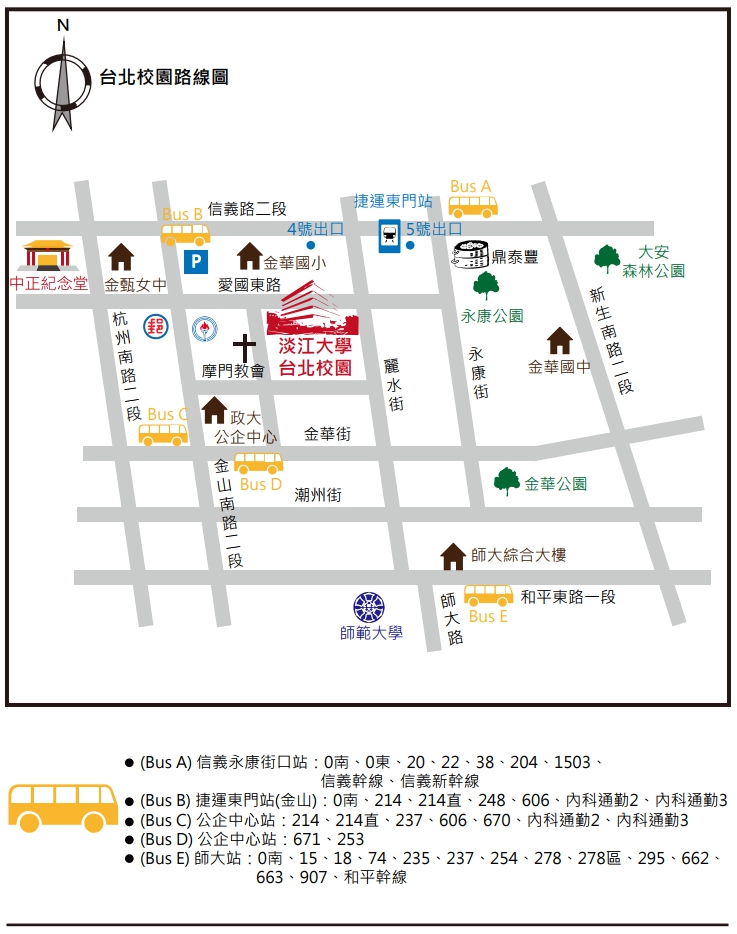 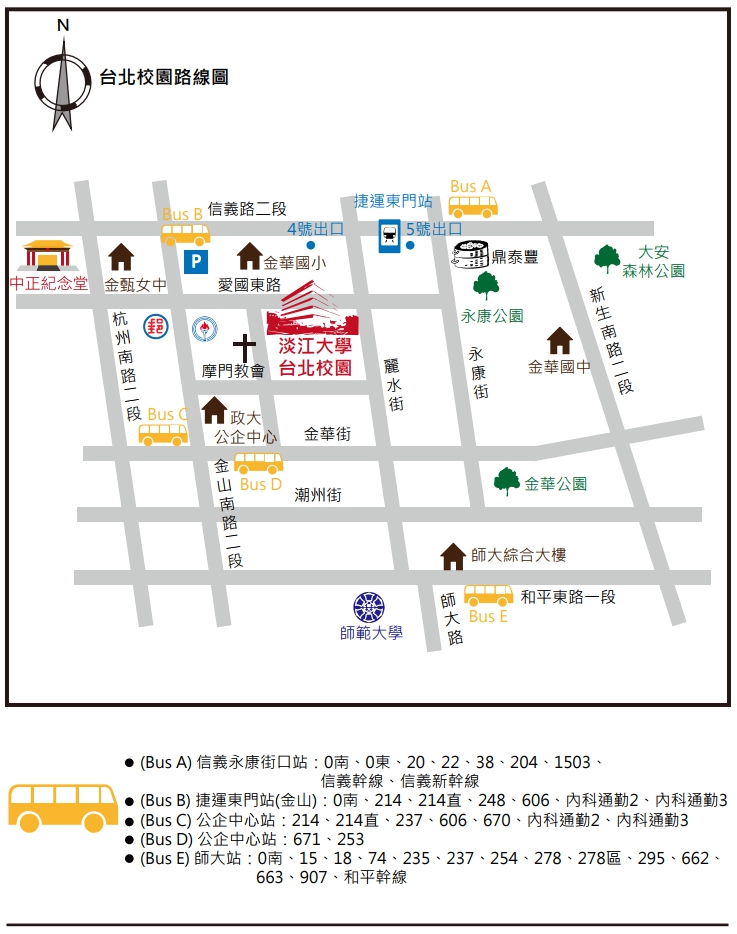 中華民國期貨業商業同業公會期貨業務員在職訓練 報名表注意事項：1.各班名額，皆以線上人數為主，除特殊狀況(請寫明原因)，恕不接受紙本報名。2.不同期別請分別填寫，本表可自行影印或上網下載(http://www.futures.org.tw )。3.傳真：02-27737385，傳真後請來電確認。4.電話：02-87737303承辦人：華  辰 分機865 chenhwa@futures.org.tw (初階、進階一 ~ 進階五、資深班)許美玲 分機860 eve@futures.org.tw (期顧班、期經班、期信班、高階班)期貨業務員在職訓練受訓須知   100.03.01一、在職訓練之起算期間，以工作證之原始登錄日為基準，季為單位，        每滿兩年之前一季應完成在職訓練乙次。二、因事未能於前一季完訓者，仍須以工作證屆滿兩年之期限前完訓，        逾期未訓者，將按法規執行撤銷工作證之登錄。三、整體作業考量，本會無法逐日執行撤銷登錄，因此將採取每月月底        執行，若於應撤牌期間而繼續執行業務者，將由會員公司及本人自        行負責。四、提前完成在職訓練者，仍以原始登錄日為基準，照本須知第一項之規           定，核算下次應訓日期。五、每季開始前一個月，本會均以正式公文通知各會員公司之總公司當        季應訓事項，並檢附下列資料(同時可於網站上查詢)。(一) 當季開辦之各期課程時間及上課地點一覽表。(二) 次季各地區開辦課程預估表。(三) 報名作業相關資料、在職訓練作業須知及上課須知。六、應訓名單，請至本會網站上查詢。本會提供之名單僅提供參考，期間        因各公司人員異動及增減狀況，請承辦人自行比對查核，以免漏失。七、參訓資格區分為初階（第一次參訓者）、進階(一)、(二)、(三)、(四)、(五)及資深班(複訓者)及高階經理人班，請依年資別及登錄別安排參訓，因有年資及登錄類別之區分，恕不接受現場報名，以免因無法查核相關資料，導致從業人員之權益損失。八、每期開課前，會務人員將依各公司提報之報名表製作該期上課名單，        請各會員公司之承辦人員務必於課前三天上網確認該期報名名單是否        正確，並轉知本須知及上課須知予參訓人員，名單若有遺漏，請逕與        本會承辦人聯絡。（受訓須知及上課須知可上網下載）。九、上課期間，請各學員務必遵守上課須知。　　　十、測驗成績將於課程結束後第一個工作日下午批改完成並匯入資料庫，如欲查詢　　　　　　　　　測驗成績，請向公司人資查詢。　　　　　　　　十一、課程結束後，凡成績及格並完成繳費手續者，各項相關資料及證書字   　　      號等，均將存入本會電腦系統中登錄及列管。期貨公會網址http://www.futures.org.tw中華民國期貨業商業同業公會期貨商業務員在職訓練報名作業須知100.03.01修訂參加對象－依據「期貨商負責人及業務員管理規則」第十一條之規定，凡持有期貨業務員工作證者，應於每二年內參加在職訓練乙次。各期上課學員名單請自行上網確認，本會不另行通知。中華民國期貨業商業同業公會在職訓練異動申請表100.03.01  注意事項：  1.各班名額，皆以線上人數為主，除特殊狀況(請寫明原因)，恕不接受紙本報名。  2.不同期別請分別填寫，本表可自行影印或上網下 (http://www.futures.org.tw )。  3.傳真：02-27737385，傳真後請來電確認。  4.電話：02-87737303   承辦人：華  辰 分機865 chenhwa@futures.org.tw (初階、進階一 ~ 進階五、資深班)            許美玲 分機860 eve@futures.org.tw (期顧班、期經班、期信班、高階班)中華民國期貨業商業同業公會期貨業務員在職訓練繳 費 明 細 表期貨業務員在職訓練上課須知98.11.27修訂為落實在職訓練之精神及公平原則，敬請遵守本上課須知：一、本須知適用對象為期貨商業務員在職訓練初階班、進階（一）及進階（二）    之學員。二、請勿遲到早退，每堂課前請務必親自簽到，並按編號入座。三、凡代簽或冒名頂替出席及應試者，一經察覺立即取消上課資格，並通知所屬    公司及主管機關。四、全部課程中，含遲到、早退、缺課及請假之時數，累計以三小時為最高上限。    逾時即取消本次資格，並通知所屬公司重新繳費報名補訓。五、課程開始後，未到課者，即視同遲到，將由會務人員註記遲到時間；課程進行    中，工作人員將不定時點名，每次點名將註記時間，凡點名兩次不在者，當節    視同缺課，將比照上述第四項方式處理。六、課程進行中均有會務工作人員於現場服務，若有請假或相關事宜，請洽現場會    務工作人員。七、上課時請關閉手機，以維持課堂安靜。八、為響應節能減碳，自97年11月起停止供應紙杯，並於開課時發放水杯，請重    覆使用，遺失恕不補發。測驗注意事項一、測驗當天非經事前向公會報備同意者，不得缺席或要求補考。測驗時，凡有代    考、代答或違反考試相關原則，經會務人員察覺，情節重大者，將撤銷本次受訓    資格，並正式行文所屬公司及主管機關。二、本測驗採電腦閱卷，考題可至本會網站點選『期貨業務員在職訓練題庫』下載參    考，測驗題目總計五十題，每題兩分，七十分(含)以上及格，答案卡請以鉛筆、    藍色或黑色原子筆作答，嚴禁使用紅筆及立可白(帶)。三、測驗成績將於課程結束後第一個工作日下午批改完成並匯入資料庫，如欲查詢　　測驗成績，請向公司人資查詢。期貨業務員在職訓練上課須知98.11.27修訂為落實在職訓練之精神及公平原則，敬請遵守本上課須知：一、本須知適用對象為期貨商業務員在職訓練進階(三)、進階(四)、進階(五) 及資    深班課程之參訓學員。二、參訓學員應於每堂課出席時親自簽到，並按編號入座。三、凡代簽或冒名頂替出席及應試者，一經察覺立即取消上課資格，並通知所    屬公司及主管機關。四、全部課程中，若遲到、早退或請假，累計逾1小時，將取消本次上課資格，    本會將通知所屬會員公司重新繳費報名補訓。※本辦法經本會第一屆第三次教育訓練委員會會議通過，並自起正式實施。五、課程開始後，未到課者，即視同遲到，將由會務人員註記遲到時間；課程進    行中，工作人員將不定時點名，每次點名將註記時間，凡點名兩次不在者，    當節視同缺課，將比照上述第四項方式處理。 六、課程進行中均有會務工作人員於現場服務，若有請假或相關事宜，請洽現場    會務工作人員。七、上課時請關閉手機，以維持課堂安靜。八、為響應節能減碳，自97年11月起停止供應紙杯，並於開課時發放水杯，請    重覆使用，遺失恕不補發。測驗注意事項一、測驗當天非經事前向公會報備同意者，不得缺席或要求補考。測驗時，凡有    代考、代答或違反考試相關原則，經會務人員察覺，情節重大者，將撤銷本    次受訓資格，並正式行文所屬公司及主管機關。二、本測驗採電腦閱卷，考題可至本會網站點選『期貨業務員在職訓練題庫』下    載參考，測驗題目總計五十題，每題兩分，七十分(含)以上及格，答案卡請    以鉛筆、藍色或黑色原子筆作答，嚴禁使用紅筆及立可白(帶)。三、測驗成績將於課程結束後第一個工作日下午批改完成並匯入資料庫，如欲查詢　　測驗成績，請向公司人資查詢。中華民國期貨業商業同業公會期貨商業務員在職訓練109年度 第1季 高階經理班 簡章一、 課程日期及時間表：上課學員請自行前往上課地點報到二、 費    用： 每人新台幣5,000元整。包含課程、教材、茶點、餐飲、稅金及住宿（兩人一間之雙人房）三、 參加名額： 40人，名額有限，額滿為止，並報名同時完成繳費手續，未繳費者不予保留名額。四、 取消報名： 報名後欲取消者，請按本會在職訓練取消報名作業辦理。凡報名並完成繳費手續，上課前二週(3/2~3/6）取消者，將扣除訂房費、餐費1,000元後退還餘款，上課前一週（3/9~3/13）取消者，將扣除訂房費及餐費2,500元後退還餘款；上課當週（3/16~3/19）取消者，將扣除訂房費及餐費4,000元後退還餘款。當日臨時缺席者，扣除全額費用。五、 參加對象： 經理級以上之在職人員，開班人數未達20人則取消開班。六、 報名方式：1. 請先於公會系統報名，並詳細填寫本簡章所附之報名表後，回傳予本課程承辦人   許美玲，報名手續始為完成 (傳真02-27737385、E-mail eve@futures.org.tw)。2. 本簡章亦可於本會網站下載 (http://www.futures.org.tw )。七、 繳費方式： 1.匯款：國泰世華銀行 敦南分行 053-03-000922-0 (請務必註明公司及課程名稱)2.支票：請開立即期支票郵寄至本會（106台北市大安區安和路一段27號12樓）匯款帳戶及支票抬頭：中華民國期貨業商業同業公會3.請務必於開課前完成繳費，並回傳繳費明細表(可至公會網站下載)予許美玲小姐。八、 截止日期： 即日起至109年2月27日（週五）。44   　 其他相關未盡事宜，請洽本會推廣訓練組  許美玲   電  話：（02）87737303分機860 　　E-mail：eve@futures.org.tw課程期別日期時間上課地點名額備註初階第01期1/13 (一)1/14 (二)1/15 (三)1/16 (四)1/17 (五)15:00~18:0015:00~18:0015:00~18:0015:00~18:0015:00~18:30台北市安和路一段27號期貨公會13樓訓練教室40初階第03期2/21 (五)2/22 (六)2/23 (日)15:00~18:0009:00~16:0009:00~16:30台北市安和路一段27號期貨公會13樓訓練教室40初階第04期3/16 (一)3/17 (二)3/18 (三)3/19 (四)3/20 (五)15:00~18:0015:00~18:0015:00~18:0015:00~18:0015:00~18:30台北市安和路一段27號期貨公會13樓訓練教室35進階(一)第01期1/6 (一)1/7 (二)1/8 (三)1/9 (四)1/10 (五)15:00~18:0015:00~18:0015:00~18:0015:00~18:0015:00~18:30台北市安和路一段27號期貨公會13樓訓練教室45進階(一)第02期2/7 (五)2/8 (六)2/9 (日)15:00~18:0009:00~16:0009:00~16:30台北市安和路一段27號期貨公會13樓訓練教室35進階(一)第04期3/9 (一)3/10 (二)3/11 (三)3/12 (四)3/13 (五)15:00~18:0015:00~18:0015:00~18:0015:00~18:0015:00~18:30台北市安和路一段27號期貨公會13樓訓練教室45進階(二)第01期1/18 (六)1/19 (日)09:00~16:0009:00~16:30台北市安和路一段27號期貨公會13樓訓練教室35進階(二)第02期2/3 (一)2/4 (二)2/5 (三)2/6 (四)15:00~18:0015:00~18:0015:00~18:0015:00~18:30台北市安和路一段27號期貨公會13樓訓練教室45進階(三)第02期2/10 (一)2/11 (二)2/12 (三)15:00~18:0015:00~18:0015:00~18:30台北市安和路一段27號期貨公會13樓訓練教室50進階(三)第04期3/6 (五)3/7 (六)15:00~18:0009:00~16:30台北市安和路一段27號期貨公會13樓訓練教室35進階(四)第01期1/3 (五)1/4 (六)15:00~18:0009:00~16:30台北市安和路一段27號期貨公會13樓訓練教室30進階(四)第02期2/17 (一)2/18 (二)2/19 (三)15:00~18:0015:00~18:0015:00~18:30台北市安和路一段27號期貨公會13樓訓練教室45進階(四)第04期3/23 (一)3/24 (二)3/25 (三)15:00~18:0015:00~18:0015:00~18:30台北市安和路一段27號期貨公會13樓訓練教室45進階(五)第02期1/20 (一)1/21 (二)15:00~18:0015:00~18:30台北市安和路一段27號期貨公會13樓訓練教室45進階(五)第04期2/13 (四)2/14 (五)15:00~18:0015:00~18:30台北市安和路一段27號期貨公會13樓訓練教室45進階(五)第07期3/21 (六)09:00~16:30台北市安和路一段27號期貨公會13樓訓練教室30資深班第01期1/2 (四)1/3 (五)15:00~18:0015:00~18:30台北市金華街199巷5號淡江大學-台北校園60資深班第03期1/6 (一)1/7 (二)15:00~18:0015:00~18:30台北市金華街199巷5號淡江大學-台北校園60資深班第04期1/9 (四)1/10 (五)15:00~18:0015:00~18:30台北市金華街199巷5號淡江大學-台北校園60資深班第06期1/16 (四)1/17 (五)15:00~18:0015:00~18:30台北市金華街199巷5號淡江大學-台北校園60資深班第08期1/20 (一)1/21 (二)15:00~18:0015:00~18:30台北市金華街199巷5號淡江大學-台北校園60資深班第09期2/3 (一)2/4 (二)15:00~18:0015:00~18:30台北市金華街199巷5號淡江大學-台北校園60資深班第10期2/6 (四)2/7 (五)15:00~18:0015:00~18:30台北市金華街199巷5號淡江大學-台北校園60資深班第14期2/12 (三)2/13 (四)15:00~18:0015:00~18:30台北市金華街199巷5號淡江大學-台北校園60資深班第15期2/15 (六)09:00~16:30台北市安和路一段27號期貨公會13樓訓練教室40資深班第18期2/20 (四)2/21 (五)15:00~18:0015:00~18:30台北市金華街199巷5號淡江大學-台北校園60資深班第21期3/4 (三)3/5 (四)15:00~18:0015:00~18:30台北市安和路一段27號期貨公會13樓訓練教室60資深班第22期3/12 (四)3/13 (五)15:00~18:0015:00~18:30台北市金華街199巷5號淡江大學-台北校園60資深班第26期3/19 (四)3/20 (五)15:00~18:0015:00~18:30台北市金華街199巷5號淡江大學-台北校園60資深班第29期3/26 (四)3/27 (五)15:00~18:0015:00~18:30台北市安和路一段27號期貨公會13樓訓練教室60資深班第32期3/30 (一)3/31 (二)15:00~18:0015:00~18:30台北市安和路一段27號期貨公會13樓訓練教室60課程期別日期時間上課地點名額備註初階第02期2/10 (一)2/11 (二)2/12 (三)2/13 (四)2/14 (五)15:00~18:0015:00~18:0015:00~18:0015:00~18:0015:00~18:30桃園市延平路147號桃園市婦女館40請109年第2~4季(109.Q3~110.Q1名單)提前至本季受訓進階(四)第03期3/9 (一)3/10 (二)3/11 (三)15:00~18:0015:00~18:0015:00~18:30桃園市延平路147號桃園市婦女館45請109年第2~4季(109.Q3~110.Q1名單)提前至本季受訓進階(五)第03期2/17 (一)2/18 (二)15:00~18:0015:00~18:30桃園市延平路147號桃園市婦女館55請109年第2~4季(109.Q3~110.Q1名單)提前至本季受訓資深班第05期1/13 (一)1/14 (二)15:00~18:0015:00~18:30桃園市延平路147號桃園市婦女館50資深班第25期3/16 (一)3/17 (二)15:00~18:0015:00~18:30桃園市延平路147號桃園市婦女館50課程期別日期時間上課地點名額備註進階(五)第05期3/7 (六)09:30~16:30新竹市北大路282號新竹第三信用合作社4樓30請109年第2~4季(109.Q3~110.Q1名單)提前至本季受訓資深班第11期2/8 (六)09:30~16:30新竹市北大路282號新竹第三信用合作社4樓45資深班第30期3/28 (六)09:30~16:30新竹市北大路282號新竹第三信用合作社4樓45課程期別日期時間上課地點名額備註進階(一)第03期3/6 (五)3/7 (六)3/8 (日)15:00~18:0009:30~16:3009:30~17:00台中市崇德路二段46-11號台中元大證金12樓教室45請109年第2季(109.Q3名單)提前至本季受訓進階(三)第03期2/14 (五)2/15 (六)15:00~18:0009:30~17:00台中市崇德路二段46-11號台中元大證金12樓教室45請109年第2季(109.Q3名單)提前至本季受訓進階(四)第05期3/27 (五)3/28 (六)15:00~18:0009:30~17:00台中市崇德路二段46-11號台中元大證金12樓教室51請109年第2季(109.Q3名單)提前至本季受訓進階(五)第01期1/18 (六)09:30~17:00台中市崇德路二段46-11號台中元大證金12樓教室35請109年第2季(109.Q3名單)提前至本季受訓資深班第12期2/8 (六)09:30~16:30台中市崇德路二段46-11號台中元大證金12樓教室55資深班第19期2/22 (六)09:30~16:30台中市崇德路二段46-11號台中元大證金12樓教室55資深班第23期3/14 (六)09:30~16:30台中市崇德路二段46-11號台中元大證金12樓教室55課程期別日期時間上課地點名額備註資深班第20期2/22 (六)09:30~16:30彰化市民族路209號彰化工業會6樓教室35資深班第24期3/14 (六)09:30~16:30彰化市民族路209號彰化工業會6樓教室35課程期別日期時間上課地點名額備註資深班第13期2/8 (六)09:30~17:00嘉義市吳鳳南路94號嘉義中油訓練所-敬業樓4樓65課程期別日期時間上課地點名額備註資深班第02期1/4 (六)09:30~16:30台南市成功路457號台南外貿協會15樓教室50資深班第16期2/15 (六)09:30~16:30台南市成功路457號台南外貿協會15樓教室50資深班第27期3/21 (六)09:30~16:30台南市成功路457號台南外貿協會15樓教室50課程期別日期時間上課地點名額備註進階(三)第01期1/3 (五)1/4 (六)15:00~18:0009:30~17:00高雄市民權一路28號高雄外貿協會5樓教室40請109年第2季(109.Q3名單)提前至本季受訓進階(五)第06期3/14 (六)09:30~17:00高雄市民權一路28號高雄外貿協會5樓教室35資深班第07期1/18 (六)09:30~17:00高雄市民權一路28號高雄外貿協會5樓教室60資深班第17期2/15 (六)09:30~17:00高雄市民權一路28號高雄外貿協會5樓教室60資深班第28期3/21 (六)09:30~17:00高雄市民權一路28號高雄外貿協會5樓教室60課程期別日期時間上課地點名額備註資深班第31期3/28 (六)09:30~17:00屏東市信義路151號屏東科技大學-城中區65課程期別日期時間上課地點名額備註第1期3/20 (五)3/21 (六)14:30~18:0009:00~16:00福容大飯店-福隆新北市貢寮區福隆里福隆街41號40詳細資料請至
第15~16頁公司  代號公司名稱公司名稱公司 統編連絡人電話/分機電話/分機E-mail郵遞  區號地址地址姓  名姓  名身 分 證 字 號身 分 證 字 號手機號碼僅於有突發事件導致課程停課或異動時，發送簡訊通知學員時使用。手機號碼僅於有突發事件導致課程停課或異動時，發送簡訊通知學員時使用。參 加 期 別參 加 期 別參 加 期 別葉秋葉秋F220123456F2201234560987-654-3210987-654-321□初  階第        期□進階一第        期□進階二第        期□進階三第        期□進階四第        期□進階五第        期           □資深班第        期           □高階經理班      期□期貨顧問班      期□期貨經理班      期□期貨信託班      期□槓桿交易班      期□內部稽核講習    期□初  階第        期□進階一第        期□進階二第        期□進階三第        期□進階四第        期□進階五第        期           □資深班第        期           □高階經理班      期□期貨顧問班      期□期貨經理班      期□期貨信託班      期□槓桿交易班      期□內部稽核講習    期□初  階第        期□進階一第        期□進階二第        期□進階三第        期□進階四第        期□進階五第        期           □資深班第        期           □高階經理班      期□期貨顧問班      期□期貨經理班      期□期貨信託班      期□槓桿交易班      期□內部稽核講習    期□初  階第        期□進階一第        期□進階二第        期□進階三第        期□進階四第        期□進階五第        期           □資深班第        期           □高階經理班      期□期貨顧問班      期□期貨經理班      期□期貨信託班      期□槓桿交易班      期□內部稽核講習    期□初  階第        期□進階一第        期□進階二第        期□進階三第        期□進階四第        期□進階五第        期           □資深班第        期           □高階經理班      期□期貨顧問班      期□期貨經理班      期□期貨信託班      期□槓桿交易班      期□內部稽核講習    期□初  階第        期□進階一第        期□進階二第        期□進階三第        期□進階四第        期□進階五第        期           □資深班第        期           □高階經理班      期□期貨顧問班      期□期貨經理班      期□期貨信託班      期□槓桿交易班      期□內部稽核講習    期□初  階第        期□進階一第        期□進階二第        期□進階三第        期□進階四第        期□進階五第        期           □資深班第        期           □高階經理班      期□期貨顧問班      期□期貨經理班      期□期貨信託班      期□槓桿交易班      期□內部稽核講習    期□初  階第        期□進階一第        期□進階二第        期□進階三第        期□進階四第        期□進階五第        期           □資深班第        期           □高階經理班      期□期貨顧問班      期□期貨經理班      期□期貨信託班      期□槓桿交易班      期□內部稽核講習    期□初  階第        期□進階一第        期□進階二第        期□進階三第        期□進階四第        期□進階五第        期           □資深班第        期           □高階經理班      期□期貨顧問班      期□期貨經理班      期□期貨信託班      期□槓桿交易班      期□內部稽核講習    期□初  階第        期□進階一第        期□進階二第        期□進階三第        期□進階四第        期□進階五第        期           □資深班第        期           □高階經理班      期□期貨顧問班      期□期貨經理班      期□期貨信託班      期□槓桿交易班      期□內部稽核講習    期□初  階第        期□進階一第        期□進階二第        期□進階三第        期□進階四第        期□進階五第        期           □資深班第        期           □高階經理班      期□期貨顧問班      期□期貨經理班      期□期貨信託班      期□槓桿交易班      期□內部稽核講習    期□初  階第        期□進階一第        期□進階二第        期□進階三第        期□進階四第        期□進階五第        期           □資深班第        期           □高階經理班      期□期貨顧問班      期□期貨經理班      期□期貨信託班      期□槓桿交易班      期□內部稽核講習    期□初  階第        期□進階一第        期□進階二第        期□進階三第        期□進階四第        期□進階五第        期           □資深班第        期           □高階經理班      期□期貨顧問班      期□期貨經理班      期□期貨信託班      期□槓桿交易班      期□內部稽核講習    期□初  階第        期□進階一第        期□進階二第        期□進階三第        期□進階四第        期□進階五第        期           □資深班第        期           □高階經理班      期□期貨顧問班      期□期貨經理班      期□期貨信託班      期□槓桿交易班      期□內部稽核講習    期□初  階第        期□進階一第        期□進階二第        期□進階三第        期□進階四第        期□進階五第        期           □資深班第        期           □高階經理班      期□期貨顧問班      期□期貨經理班      期□期貨信託班      期□槓桿交易班      期□內部稽核講習    期□初  階第        期□進階一第        期□進階二第        期□進階三第        期□進階四第        期□進階五第        期           □資深班第        期           □高階經理班      期□期貨顧問班      期□期貨經理班      期□期貨信託班      期□槓桿交易班      期□內部稽核講習    期□初  階第        期□進階一第        期□進階二第        期□進階三第        期□進階四第        期□進階五第        期           □資深班第        期           □高階經理班      期□期貨顧問班      期□期貨經理班      期□期貨信託班      期□槓桿交易班      期□內部稽核講習    期□初  階第        期□進階一第        期□進階二第        期□進階三第        期□進階四第        期□進階五第        期           □資深班第        期           □高階經理班      期□期貨顧問班      期□期貨經理班      期□期貨信託班      期□槓桿交易班      期□內部稽核講習    期□初  階第        期□進階一第        期□進階二第        期□進階三第        期□進階四第        期□進階五第        期           □資深班第        期           □高階經理班      期□期貨顧問班      期□期貨經理班      期□期貨信託班      期□槓桿交易班      期□內部稽核講習    期□初  階第        期□進階一第        期□進階二第        期□進階三第        期□進階四第        期□進階五第        期           □資深班第        期           □高階經理班      期□期貨顧問班      期□期貨經理班      期□期貨信託班      期□槓桿交易班      期□內部稽核講習    期□初  階第        期□進階一第        期□進階二第        期□進階三第        期□進階四第        期□進階五第        期           □資深班第        期           □高階經理班      期□期貨顧問班      期□期貨經理班      期□期貨信託班      期□槓桿交易班      期□內部稽核講習    期□初  階第        期□進階一第        期□進階二第        期□進階三第        期□進階四第        期□進階五第        期           □資深班第        期           □高階經理班      期□期貨顧問班      期□期貨經理班      期□期貨信託班      期□槓桿交易班      期□內部稽核講習    期□初  階第        期□進階一第        期□進階二第        期□進階三第        期□進階四第        期□進階五第        期           □資深班第        期           □高階經理班      期□期貨顧問班      期□期貨經理班      期□期貨信託班      期□槓桿交易班      期□內部稽核講習    期□初  階第        期□進階一第        期□進階二第        期□進階三第        期□進階四第        期□進階五第        期           □資深班第        期           □高階經理班      期□期貨顧問班      期□期貨經理班      期□期貨信託班      期□槓桿交易班      期□內部稽核講習    期□初  階第        期□進階一第        期□進階二第        期□進階三第        期□進階四第        期□進階五第        期           □資深班第        期           □高階經理班      期□期貨顧問班      期□期貨經理班      期□期貨信託班      期□槓桿交易班      期□內部稽核講習    期□初  階第        期□進階一第        期□進階二第        期□進階三第        期□進階四第        期□進階五第        期           □資深班第        期           □高階經理班      期□期貨顧問班      期□期貨經理班      期□期貨信託班      期□槓桿交易班      期□內部稽核講習    期□初  階第        期□進階一第        期□進階二第        期□進階三第        期□進階四第        期□進階五第        期           □資深班第        期           □高階經理班      期□期貨顧問班      期□期貨經理班      期□期貨信託班      期□槓桿交易班      期□內部稽核講習    期紙本報名原因紙本報名原因紙本報名原因紙本報名原因紙本報名原因紙本報名原因上課日期上課日期上課日期報名方式參加資格與辦法說明一、線上報名二、紙本報名(限特殊狀況)    1.傳真電話：02-27737385    2.E-Mail：     華  辰 chenhwa@futures.org.tw      許美玲 eve@futures.org.tw    3.傳真或E-Mail後請來電確認。1.初階班－第一次參訓者。2.進階(一)、(二)、(三)、(四)、(五) 及資深班-複訓者，須依序上課，開課日前五天為報名截止日。3.高階班－登錄為期貨商業務員之經理級以上人員。4.其他課程相關事宜請洽：02-87737303分機：865華  辰 860許美玲參加費用繳費方式一、初階、進階(一)及(二)－NT$1500/人。二、進階(三)、進階(四)、進階    (五) 、資深班及內部稽核講    習－NT$1000/人。三、高階經理班－NT$5000/人四、繳費方式：1.非月結：每期課程結束後5個工作日內完成繳款。2.月結：次月15日前完成繳款。1.支票－開立即期支票郵寄至本會。2.匯款－國泰世華銀行 敦南分行053030009220戶名：中華民國期貨業商業同業公會郵寄地址：106台北市安和路一段27號12樓中華民國期貨業商業同業公會 教育訓練組3.繳費後，須填寫繳費明細表並回傳，以利會計作業。 相關事宜請洽：02-87737303分機860 小姐E-mail: eve@futures.org.tw4.高階經理班僅適用課前繳款 其他注意事項：● 自96年度起規定，凡登錄滿兩年之前一季應完成在職訓練，至遲不得超過實際登錄滿兩年之當日，否則將撤銷登錄資格。● 各班名額以線上剩餘名額為主，除特殊狀況，不受理紙本報名，亦不接受後補。● 報名完成後，如須取消或變更期別，請填寫 在職訓練異動申請表。● 變更期別以不超過原始登錄日之期別為限；且由於本會各項行政作業皆於開課日前三天完成，報名後若有異動請及早辦理，若於開課前三天（不含開課日及假日）始辦理延期、取消或當天臨時缺席者，應繳交行政作業費每人每次500元。公司名稱公司名稱聯絡人聯絡人聯絡人電話分機傳  真傳  真傳  真班別種類□初階       第            期□初階       第            期□初階       第            期□初階       第            期□初階       第            期□初階       第            期□初階       第            期□資深班    　第            期□資深班    　第            期□資深班    　第            期班別種類□進階(一)    第            期□進階(一)    第            期□進階(一)    第            期□進階(一)    第            期□進階(一)    第            期□進階(一)    第            期□進階(一)    第            期□高階經理班　第  　        期□高階經理班　第  　        期□高階經理班　第  　        期班別種類□進階(二)    第            期□進階(二)    第            期□進階(二)    第            期□進階(二)    第            期□進階(二)    第            期□進階(二)    第            期□進階(二)    第            期□期貨顧問班　第  　        期□期貨顧問班　第  　        期□期貨顧問班　第  　        期班別種類□進階(三)    第            期□進階(三)    第            期□進階(三)    第            期□進階(三)    第            期□進階(三)    第            期□進階(三)    第            期□進階(三)    第            期□期貨經理班　第            期□期貨經理班　第            期□期貨經理班　第            期班別種類□進階(四)    第            期□進階(四)    第            期□進階(四)    第            期□進階(四)    第            期□進階(四)    第            期□進階(四)    第            期□進階(四)    第            期□期貨信託班　第            期□期貨信託班　第            期□期貨信託班　第            期班別種類□進階(五)    第            期□進階(五)    第            期□進階(五)    第            期□進階(五)    第            期□進階(五)    第            期□進階(五)    第            期□進階(五)    第            期□槓桿交易班  第            期□槓桿交易班  第            期□槓桿交易班  第            期班別種類□內部稽核講習第            期□內部稽核講習第            期□內部稽核講習第            期取消 □　　變更 □學員姓名學員姓名身份證字號身份證字號原報名期別變更後期別變更後期別變更後期別是否繳費是否繳費取消 □　　變更 □□是，繳費日期：     　  □否發票號碼：□是，繳費日期：     　  □否發票號碼：取消 □　　變更 □□是，繳費日期：     　  □否發票號碼：□是，繳費日期：     　  □否發票號碼：取消 □　　變更 □□是，繳費日期：     　  □否發票號碼：□是，繳費日期：     　  □否發票號碼：取消 □　　變更 □□是，繳費日期：     　  □否發票號碼：□是，繳費日期：     　  □否發票號碼：公司代號統一編號統一編號發票抬頭股份有限公司股份有限公司股份有限公司股份有限公司股份有限公司課  　　程  　　名 　　 稱□初      階 第           期   共計     人（NT$1500元/人）□初      階 第           期   共計     人（NT$1500元/人）□初      階 第           期   共計     人（NT$1500元/人）□初      階 第           期   共計     人（NT$1500元/人）□初      階 第           期   共計     人（NT$1500元/人）課  　　程  　　名 　　 稱□進  階  一 第           期   共計     人（NT$1500元/人）□進  階  一 第           期   共計     人（NT$1500元/人）□進  階  一 第           期   共計     人（NT$1500元/人）□進  階  一 第           期   共計     人（NT$1500元/人）□進  階  一 第           期   共計     人（NT$1500元/人）課  　　程  　　名 　　 稱□進  階  二 第           期   共計     人（NT$1500元/人）□進  階  二 第           期   共計     人（NT$1500元/人）□進  階  二 第           期   共計     人（NT$1500元/人）□進  階  二 第           期   共計     人（NT$1500元/人）□進  階  二 第           期   共計     人（NT$1500元/人）課  　　程  　　名 　　 稱□進  階  三 第           期   共計     人（NT$1000元/人）□進  階  三 第           期   共計     人（NT$1000元/人）□進  階  三 第           期   共計     人（NT$1000元/人）□進  階  三 第           期   共計     人（NT$1000元/人）□進  階  三 第           期   共計     人（NT$1000元/人）課  　　程  　　名 　　 稱□進  階  四 第           期   共計     人（NT$1000元/人）□進  階  四 第           期   共計     人（NT$1000元/人）□進  階  四 第           期   共計     人（NT$1000元/人）□進  階  四 第           期   共計     人（NT$1000元/人）□進  階  四 第           期   共計     人（NT$1000元/人）課  　　程  　　名 　　 稱□進  階  五 第           期   共計     人（NT$1000元/人）□進  階  五 第           期   共計     人（NT$1000元/人）□進  階  五 第           期   共計     人（NT$1000元/人）□進  階  五 第           期   共計     人（NT$1000元/人）□進  階  五 第           期   共計     人（NT$1000元/人）課  　　程  　　名 　　 稱□資  深  班 第           期   共計     人（NT$1000元/人）□資  深  班 第           期   共計     人（NT$1000元/人）□資  深  班 第           期   共計     人（NT$1000元/人）□資  深  班 第           期   共計     人（NT$1000元/人）□資  深  班 第           期   共計     人（NT$1000元/人）課  　　程  　　名 　　 稱□高階經理班 第           期   共計     人□高階經理班 第           期   共計     人□高階經理班 第           期   共計     人□高階經理班 第           期   共計     人□高階經理班 第           期   共計     人課  　　程  　　名 　　 稱□期貨顧問班 第           期   共計     人（NT$1000元/人）□期貨顧問班 第           期   共計     人（NT$1000元/人）□期貨顧問班 第           期   共計     人（NT$1000元/人）□期貨顧問班 第           期   共計     人（NT$1000元/人）□期貨顧問班 第           期   共計     人（NT$1000元/人）課  　　程  　　名 　　 稱□期貨經理班 第           期   共計     人（NT$1500元/人）□期貨經理班 第           期   共計     人（NT$1500元/人）□期貨經理班 第           期   共計     人（NT$1500元/人）□期貨經理班 第           期   共計     人（NT$1500元/人）□期貨經理班 第           期   共計     人（NT$1500元/人）課  　　程  　　名 　　 稱□期貨信託班 第           期   共計     人（NT$1500元/人）□期貨信託班 第           期   共計     人（NT$1500元/人）□期貨信託班 第           期   共計     人（NT$1500元/人）□期貨信託班 第           期   共計     人（NT$1500元/人）□期貨信託班 第           期   共計     人（NT$1500元/人）課  　　程  　　名 　　 稱□槓桿交易班 第           期   共計     人（NT$1000元/人）□槓桿交易班 第           期   共計     人（NT$1000元/人）□槓桿交易班 第           期   共計     人（NT$1000元/人）□槓桿交易班 第           期   共計     人（NT$1000元/人）□槓桿交易班 第           期   共計     人（NT$1000元/人）課  　　程  　　名 　　 稱□內部稽核講習 第         期   共計     人（NT$1000元/人）□內部稽核講習 第         期   共計     人（NT$1000元/人）□內部稽核講習 第         期   共計     人（NT$1000元/人）□內部稽核講習 第         期   共計     人（NT$1000元/人）□內部稽核講習 第         期   共計     人（NT$1000元/人）發票郵寄地    址（  ）     市     區/鎮/鄉           路/街   段      號   樓  （  ）     市     區/鎮/鄉           路/街   段      號   樓  （  ）     市     區/鎮/鄉           路/街   段      號   樓  （  ）     市     區/鎮/鄉           路/街   段      號   樓  （  ）     市     區/鎮/鄉           路/街   段      號   樓  聯 絡 人電話電話● 支　　票：請開立即期支票郵寄至本會。● 匯款帳號：國泰世華銀行-敦南分行053030009220● 匯款戶名：中華民國期貨業商業同業公會● 匯款單請影印後黏貼於本欄並傳真至公會，請注意若以現金存入，請務必註明公司名稱。● 洽詢電話：02-87737303  分機860   許美玲 小姐傳    真：02-27737385  E-mail: eve@futures.org.tw ● 支　　票：請開立即期支票郵寄至本會。● 匯款帳號：國泰世華銀行-敦南分行053030009220● 匯款戶名：中華民國期貨業商業同業公會● 匯款單請影印後黏貼於本欄並傳真至公會，請注意若以現金存入，請務必註明公司名稱。● 洽詢電話：02-87737303  分機860   許美玲 小姐傳    真：02-27737385  E-mail: eve@futures.org.tw ● 支　　票：請開立即期支票郵寄至本會。● 匯款帳號：國泰世華銀行-敦南分行053030009220● 匯款戶名：中華民國期貨業商業同業公會● 匯款單請影印後黏貼於本欄並傳真至公會，請注意若以現金存入，請務必註明公司名稱。● 洽詢電話：02-87737303  分機860   許美玲 小姐傳    真：02-27737385  E-mail: eve@futures.org.tw ● 支　　票：請開立即期支票郵寄至本會。● 匯款帳號：國泰世華銀行-敦南分行053030009220● 匯款戶名：中華民國期貨業商業同業公會● 匯款單請影印後黏貼於本欄並傳真至公會，請注意若以現金存入，請務必註明公司名稱。● 洽詢電話：02-87737303  分機860   許美玲 小姐傳    真：02-27737385  E-mail: eve@futures.org.tw ● 支　　票：請開立即期支票郵寄至本會。● 匯款帳號：國泰世華銀行-敦南分行053030009220● 匯款戶名：中華民國期貨業商業同業公會● 匯款單請影印後黏貼於本欄並傳真至公會，請注意若以現金存入，請務必註明公司名稱。● 洽詢電話：02-87737303  分機860   許美玲 小姐傳    真：02-27737385  E-mail: eve@futures.org.tw ● 支　　票：請開立即期支票郵寄至本會。● 匯款帳號：國泰世華銀行-敦南分行053030009220● 匯款戶名：中華民國期貨業商業同業公會● 匯款單請影印後黏貼於本欄並傳真至公會，請注意若以現金存入，請務必註明公司名稱。● 洽詢電話：02-87737303  分機860   許美玲 小姐傳    真：02-27737385  E-mail: eve@futures.org.tw 日 期時 間主   題3/20（週五）14:30 ~ 14:50報    到3/20（週五）14:50 ~ 15:00開訓典禮3/20（週五）15:00 ~ 18:00專題演講3/20（週五）18:30 ~ 21:00晚    餐3/21（週六）08:00 ~ 09:00早    餐3/21（週六）09:00 ~ 12:00分組研討3/21（週六）12:00 ~ 13:00中餐及休息3/21（週六）13:00 ~ 16:00個案發表地點福容大飯店-福隆 /新北市貢寮區福隆里福隆街41號福容大飯店-福隆 /新北市貢寮區福隆里福隆街41號109年度第1季高階經理班 報名表109年度第1季高階經理班 報名表109年度第1季高階經理班 報名表109年度第1季高階經理班 報名表109年度第1季高階經理班 報名表109年度第1季高階經理班 報名表109年度第1季高階經理班 報名表109年度第1季高階經理班 報名表姓名姓名姓名身份證字號部   門部   門部   門職   稱E-mailE-mailE-mail手機手機手機房型房型房型□單人房 □雙人房是否素食是否素食是否素食□是   □否姓名姓名姓名身份證字號部   門部   門部   門職   稱E-mailE-mailE-mail手機手機手機房型房型房型□單人房 □雙人房是否素食是否素食是否素食□是   □否公司名稱公司名稱(股)公司(股)公司(股)公司聯 絡 人公司名稱公司名稱(股)公司(股)公司(股)公司聯絡電話公司名稱公司名稱(股)公司(股)公司(股)公司電子信箱公司名稱公司名稱(股)公司(股)公司(股)公司統一編號發票地址發票地址（    ）（    ）（    ）（    ）（    ）（    ）備註1.單人房加收NT$2500。2.E-mail及手機為寄發上課通知使用，不作其他用途。3.本班名額有限，請從速報名，以免向隅。4.本表若不敷使用時，可自行影印或上網下載。 5.本報名表請務必以正楷詳細填寫，以便寄發上課通知。1.單人房加收NT$2500。2.E-mail及手機為寄發上課通知使用，不作其他用途。3.本班名額有限，請從速報名，以免向隅。4.本表若不敷使用時，可自行影印或上網下載。 5.本報名表請務必以正楷詳細填寫，以便寄發上課通知。1.單人房加收NT$2500。2.E-mail及手機為寄發上課通知使用，不作其他用途。3.本班名額有限，請從速報名，以免向隅。4.本表若不敷使用時，可自行影印或上網下載。 5.本報名表請務必以正楷詳細填寫，以便寄發上課通知。1.單人房加收NT$2500。2.E-mail及手機為寄發上課通知使用，不作其他用途。3.本班名額有限，請從速報名，以免向隅。4.本表若不敷使用時，可自行影印或上網下載。 5.本報名表請務必以正楷詳細填寫，以便寄發上課通知。1.單人房加收NT$2500。2.E-mail及手機為寄發上課通知使用，不作其他用途。3.本班名額有限，請從速報名，以免向隅。4.本表若不敷使用時，可自行影印或上網下載。 5.本報名表請務必以正楷詳細填寫，以便寄發上課通知。1.單人房加收NT$2500。2.E-mail及手機為寄發上課通知使用，不作其他用途。3.本班名額有限，請從速報名，以免向隅。4.本表若不敷使用時，可自行影印或上網下載。 5.本報名表請務必以正楷詳細填寫，以便寄發上課通知。1.單人房加收NT$2500。2.E-mail及手機為寄發上課通知使用，不作其他用途。3.本班名額有限，請從速報名，以免向隅。4.本表若不敷使用時，可自行影印或上網下載。 5.本報名表請務必以正楷詳細填寫，以便寄發上課通知。